PREDSEDA NÁRODNEJ RADY SLOVENSKEJ REPUBLIKYČíslo: 211/2010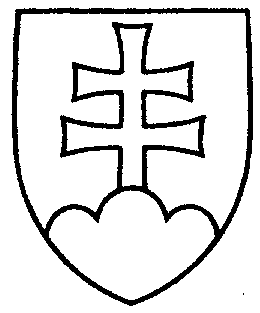 1513ROZHODNUTIEPREDSEDU NÁRODNEJ RADY SLOVENSKEJ REPUBLIKYz 20. januára 2010o návrhu pridelenia návrhu zákona, podaného poslancami Národnej rady Slovenskej republiky na prerokovanie výborom Národnej rady Slovenskej republiky	N a v r h u j e m	Národnej rade Slovenskej republiky	A. p r i d e l i ť	návrh poslancov Národnej rady Slovenskej republiky Vladimíra MEČIARA a Tibora CABAJA na vydanie zákona, ktorým sa mení a dopĺňa zákon č. 222/2004 Z. z. o dani z pridanej hodnoty v znení neskorších predpisov (tlač 1424), doručený 
15. januára 2010	na prerokovanie	Ústavnoprávnemu výboru Národnej rady Slovenskej republiky	Výboru Národnej rady Slovenskej republiky pre financie, rozpočet a menu aVýboru Národnej rady Slovenskej republiky pre pôdohospodárstvo, životné prostredie a ochranu prírody;	B. u r č i ť	a) k návrhu zákona ako gestorský Výbor Národnej rady Slovenskej republiky 
pre financie, rozpočet a menu,	b) lehotu na prerokovanie návrhu zákona v druhom čítaní vo výboroch 
do 10. marca 2010 a v gestorskom výbore do 12. marca 2010.v z. Miroslav   Č í ž   v. r.